4. postní týdenOdpuštění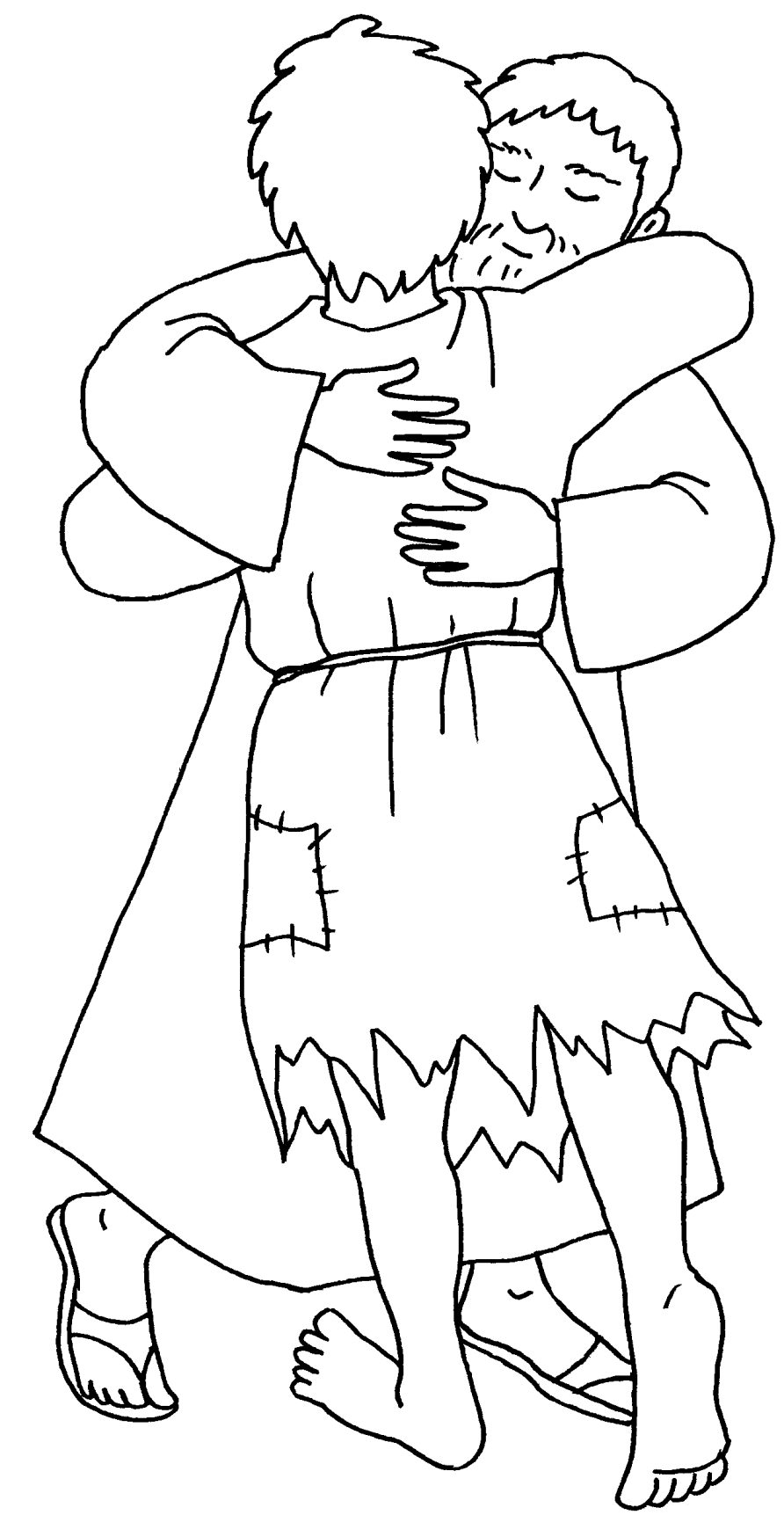 Odpouštět urážky